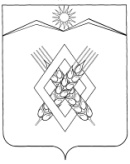 СОВЕТ   ХАРЬКОВСКОГО   СЕЛЬСКОГО   ПОСЕЛЕНИЯЛАБИНСКОГО   РАЙОНА(третий созыв)РЕШЕНИЕот  28.05.2015 г.                                                                                                                     № 37/12х.Харьковский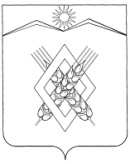 Об утверждении порядка и методики расчета иных межбюджетных трансфертов, переданных из бюджета Харьковского сельского поселения Лабинского района бюджету муниципального образования Лабинский район по обеспечению деятельности аварийно-спасательного формированияНа основании части 4 статьи 15 Федерального закона от 06 октября 2003 года № 131-ФЗ «Об общих принципах организации местного самоуправления в Российской Федерации», в соответствии со статьями 142.5, 184.2 Бюджетного кодекса Российской Федерации, Совет Харьковского сельского поселения Лабинского района, РЕШИЛ:1. Утвердить порядок предоставления иных межбюджетных трансфертов из бюджета Харьковского сельского поселения Лабинского района бюджету муниципального образования Лабинский район для осуществления части передаваемых  полномочий по созданию, содержанию и организации деятельности аварийно-спасательных служб и (или) аварийно-спасательных формирований  (Приложение № 1).3. Утвердить прилагаемую Методику расчета иных межбюджетных трансфертов, предоставляемых в 2015 году из бюджета Харьковского сельского поселения Лабинского района в бюджет муниципального образования Лабинский район для реализации полномочий по созданию, содержанию и организации деятельности аварийно-спасательных служб и (или) аварийно-спасательных формирований  (Приложение № 2).4. Контроль за выполнением настоящего решения возложить на комитет Совета Харьковского сельского поселения Лабинского района по  вопросам      экономики,    бюджета,    финансам,      налогам,     законности, правопорядку, оборонной работе и казачеству (Сахно).      5. Настоящее решение вступает в силу со дня его подписания.Глава Харьковского сельского поселения Лабинского района                                                      С.В. Парафиева    ПРИЛОЖЕНИЕ №1 УТВЕРЖДЕНРешением	Совета Харьковского сельского поселения Лабинского районаот 28.05.2015 г. № 37/12ПОРЯДОК предоставления иных межбюджетных трансфертов из бюджета Харьковского сельского поселения Лабинского района бюджету муниципального образования Лабинский район для осуществления части передаваемых  полномочий по созданию, содержанию и организации деятельности аварийно-спасательных служб и (или) аварийно-спасательных формированийВ соответствии с Бюджетным кодексом Российской Федерации, Федеральным законом от 06 октября 2003 года № 131-ФЗ «Об общих принципах организации местного самоуправления в Российской Федерации» настоящий Порядок устанавливает условия предоставления и расходования из бюджета Харьковского сельского поселения Лабинского района  межбюджетных трансфертов бюджету муниципального образования Лабинский район на реализацию полномочий по созданию, содержанию и организации деятельности аварийно-спасательных служб и (или) аварийно-спасательных формирований.1. Межбюджетные трансферты предоставляются в пределах бюджетных ассигнований и лимитов бюджетных обязательств, утвержденных сводной бюджетной росписью бюджета Харьковского сельского поселения Лабинского района.Условием для предоставления межбюджетных трансфертов является соглашение о передаче полномочий в сфере создания, содержания и организации деятельности аварийно-спасательных служб и (или) аварийно-спасательных формирований, заключенное между администрацией муниципального образования Лабинский район (далее – администрация района) и администрацией Харьковского сельского поселения (далее – администрация поселения).         3. Межбюджетные трансферты предоставляются на финансовое обеспечение фонда оплаты труда и материальные затраты по обеспечению деятельности аварийно-спасательного формирования и расходуются в соответствии с законодательством Российской Федерации, носят целевой характер и направлены на реализацию задач и мероприятий по предупреждению и ликвидации чрезвычайных ситуаций.4. Межбюджетные трансферты, передаваемые из бюджета поселения в бюджет района учитываются муниципальным образованием Лабинский район в составе доходов согласно бюджетной классификации.Межбюджетные трансферты, не использованные в текущем финансовом году могут быть использованы на те же цели в очередном финансовом году при подтвержденной потребности. За нецелевое использование средств и иные нарушения бюджетного законодательства Российской Федерации виновные несут ответственность в соответствии с Бюджетным кодексом Российской Федерации.Контроль за целевым использованием межбюджетных трансфертов возлагается на Совет муниципального образования Лабинский район.Отчет о расходовании средств межбюджетных трансфертов подлежит направлению в администрацию Харьковского поселения Лабинского района (приложение).Глава Харьковского сельского поселения Лабинского района                                                   С.В. ПарафиеваПРИЛОЖЕНИЕк Порядку предоставления бюджету муниципального образования Лабинский район межбюджетных трансфертовОТЧЕТо расходовании средств межбюджетных трансфертов муниципального образования Лабинский район за	20	годРуководитель		/	/Подпись	ФИОИсполнитель		/	/Подпись	ФИОПРИЛОЖЕНИЕ № 2 УТВЕРЖДЕНАрешением Совета Харьковского сельского поселения Лабинского районаот  28.05. 2015 г. № 37/12МЕТОДИКАрасчета иных межбюджетных трансфертов, предоставляемых в 2015 году из бюджета Харьковского сельского поселения Лабинского района в бюджет муниципального образования Лабинский район для реализации полномочий по созданию, содержанию и организации деятельности аварийно-спасательных служб и (или) аварийно-спасательных формированийОбъем межбюджетных трансфертов на очередной год, предоставляемых из бюджета поселения в бюджет муниципального района на осуществление полномочий, определяется:К общ.- количество жителей района.К - количество жителей в поселении,С - сумма трансфертов на одного жителя районаС пос. общая сумма трансфертов на поселенииФОТ - нормативный фонд оплаты труда для спасателей аварийно-спасательного формирования; К54- количество окладов, необходимых для формирования ФОТ спасателей аварийно-спасательного формирования администрации МО Лабинский район.Мат.расх - материальные расходы на текущий финансовый год (согласно утвержденной сметы)О (год) - Общий объем трансферта по Лабинскому району.1. ФОТ (год) = оклад * К54+30,2%,  где 30,2%  начисления на ФОТ.2. О (год) = ФОТ (год)+Мат.расходы.3. С = О/К общ 2353114 / 99238= 23,7118.4. Сумма трансфертов по поселениюС пос. = 23,7118 * КГлава Харьковского сельского поселения Лабинского района                                                  С.В. ПарафиеваС пос. рассчитывается по фактическому времени переданного полномочия (в 2015 году с 01 июля, в 2016 году с 01 января).Цель,наименование расходного полномочияКодрасходаКФСР,КЦСР,КВР,КОСГУПоступило средствПоступило средствУтверждено бюджетных ассигнований, всегоЛимиты бюджетных обязательств на отчетный периодКассовое исполнениеКассовое исполнениеНеиспользованные назначенияЦель,наименование расходного полномочияКодрасходаКФСР,КЦСР,КВР,КОСГУВсеговотчетном периодеУтверждено бюджетных ассигнований, всегоЛимиты бюджетных обязательств на отчетный периодКассовое исполнениеКассовое исполнениеНеиспользованные назначенияЦель,наименование расходного полномочияКодрасходаКФСР,КЦСР,КВР,КОСГУВсеговотчетном периодеУтверждено бюджетных ассигнований, всегоЛимиты бюджетных обязательств на отчетный периодВсегоВотчетном периодеНеиспользованные назначения123456789-ИТОГО